Supplementary Table 1. Critical appraisal of methodological quality for quantitative studies1 = Yes/Present0 = No/AbsentItems#1 Was the purpose clearly stated?	#2 Was relevant background literature reviewed?	#3 Was the design appropriate for the study question?	#4 Was the sample described in detail?	#5 Was sample size justified?	#6 Were the outcome measures reliable?	#7 Were the outcome measures valid?	#8 Was intervention described in detail?	#9 Was contamination avoided?	#10 Was cointervention avoided?	#11 Were results reported in terms of statistical significance?	#12 Were the analysis methods appropriate?	#13 Was clinical importance reported?	#14 Were dropouts reported?	#15 Were conclusions appropriate given study methods and results?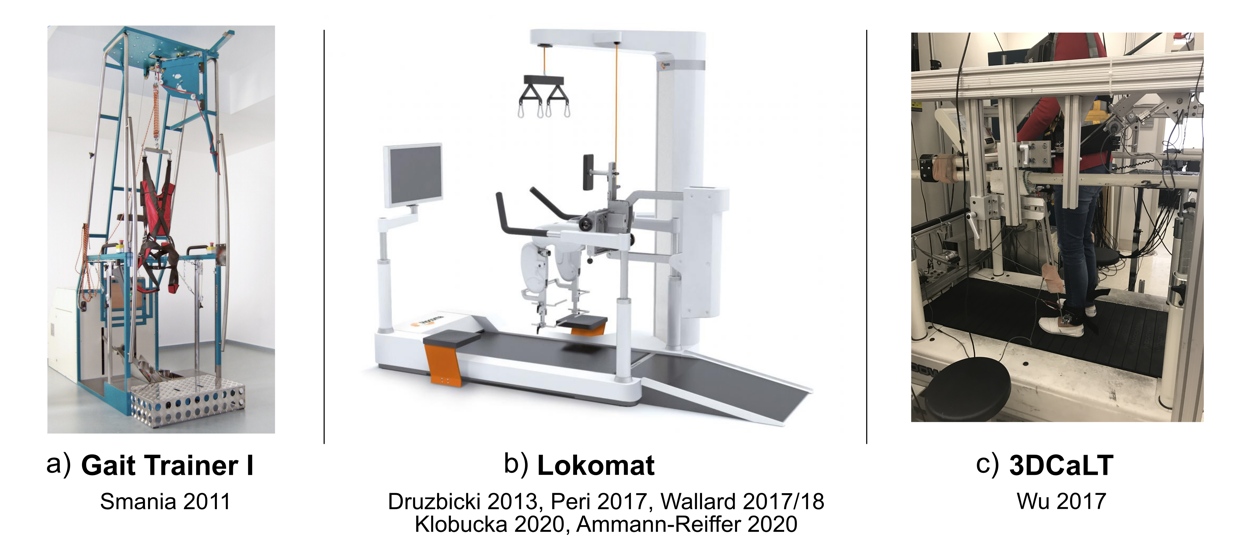 Supplementary Figure 2. Robotic gait training devices utilized in each study, including a) the Gait Trainer I, b) the Lokomat, and c) the 3DCaLT.Study#1#2#3#4#5#6#7#8#9#10#11#12#13#14#15TotalSmania et al 20111511110110111011112Druzbicki et al 20131611110110111111113Wu et al 20171711110111111111114Peri et al 20171811110110111111113Wallard et al 20171911110110111111113Wallard et al 20182011110110111111113Klobucka et al 20202111110111111111114Ammann-Reiffer et al 20202211111110001111112